                Geography Cooking Show 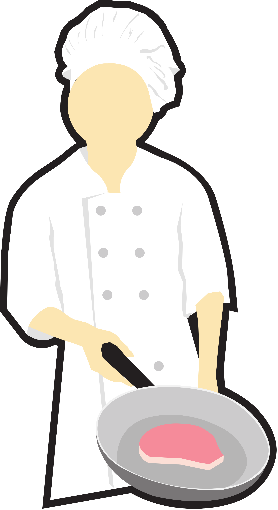 You and your partner have been greenlit to create a pilot episode for a new cooking show! The Food Network is excited to see the food you’ll be cooking!The Network believes that if your pilot contains the following, you will be extremely successful. You (and a partner) should be featured cooking your favorite meal. We all know that some meals take hours to prepare. They don’t want you to shy away from your favorite meal due to cooking time. Remember, this isn’t a live segment. However, they do want you to show the final product at the end of the episode  As your preparing your meal, you need to describe at least three ingredients that you are using to create the meal. Both partners must have speaking roles. The network believes that the more you describe the ingredients, the more the viewer will be drooling by the time your meal is finished and ready to eat. Where is your ingredient from and why do you believe this?What climate is best for this ingredient to grow in and what type of agricultural practice would be used for this ingredient?  What type of technology is used in the production your ingredient? Describe the location on Von Thunen’s model for one ingredient and explain its location Provide information on agriculture in three of the following areasLand Use Consequences of the Green Revolution on the environment Agriculture and globalization How the economy influences agriculture Contemporary agricultural innovationsAgriculture’s impact on the environment Role of women Last but not least, the network wants you to make your episode feel personal. As your preparing your meal, discuss why this is your favorite meal. Also, here is a list that the network looks for regardless of who is creating the showTitle Easy to hear and understandOrganization & Creativity Completed by the deadlineIf you don’t want to worry about the critics and their rating, attached is their scoring guideline to help you prepare.   Your Pilot should be saved to a flash drive for ease of viewing. None will be accepted via email or Google Drive!Good Luck! How to impress the critics! Critics are not easy to impress. You either have it all for a category or you don’t. For example, if you and your partner share equal speaking time but you’re not clear and easy to understand, you won’t be reaching their maximum score for that categoryHow to impress the critics! Critics are not easy to impress. You either have it all for a category or you don’t. For example, if you and your partner share equal speaking time but you’re not clear and easy to understand, you won’t be reaching their maximum score for that categoryHow to impress the critics! Critics are not easy to impress. You either have it all for a category or you don’t. For example, if you and your partner share equal speaking time but you’re not clear and easy to understand, you won’t be reaching their maximum score for that categoryHow to impress the critics! Critics are not easy to impress. You either have it all for a category or you don’t. For example, if you and your partner share equal speaking time but you’re not clear and easy to understand, you won’t be reaching their maximum score for that categoryHow to impress the critics! Critics are not easy to impress. You either have it all for a category or you don’t. For example, if you and your partner share equal speaking time but you’re not clear and easy to understand, you won’t be reaching their maximum score for that category104210The AssumedN/A Pilot episode contains a title for the series. If working with a partner, each have equal speaking time and are easily heard and understood. The episode is organized and original. Plus the final product looked delicious! Pilot episodes contains a title, but speaking time is unequal. Additionally, although the episode is organized, it lacks originality. Also, difficult to hear and understand the speaker. However, they got me hooked when I saw the final productPilot episode has There is no equal speaking time and the episode seems chaotic and unorganized. However, they were clear and easy to understand so they receive at least a point.The episode is missing the title and it is just too chaotic to follow along and understand the purpose of the show. Also, who makes a cooking show and doesn’t show what they made?!  The Ingredients The episode focuses on three specific ingredients. As the viewer watches, they can learn where each product came from, why it came from there, and the desired climate needed for this ingredient to grow. Also, the episode expands the viewers knowledge by discussing technology related to the ingredient. Truly educational! The episode focuses on three specific ingredients. However, the hosts only describe two of the ingredients. They just missed the details on the third one. While two is great, three is even better! The episode mentions three ingredients, but they only describe one of the ingredients. The other two must feel left out. Definitely room for improvementThe episode mentions three ingredients, but doesn’t fully describe any ingredient! I may have learned where one ingredient came from, but only found out about the technology on the other. Shows cannot pick and choose which details about the ingredients they want to answer. I have no idea what ingredients are in this dish. Why would I want to eat it? Von Thunen’s ModelThe host(s) are excellent at describing at least one of their ingredients in Von Thunen’s model. I had no idea that there are different zones! I am amazed at how much I know about this model zone nowThe host(s) mention this Von Thunen’s model and which zone one of their ingredients come from, but all I’m left with is wondering what this zone is and why their ingredient is located in the zone that it is. More questions that I have answers Von Thunen who? Additional Agriculture Information These host(s) are excellent! They described with excellent detail three additional pieces of information on agricultureSorry! This is show business! You either earn the full 10 points or drastically lose points. Why would I continue to watch this show if there’s only minimal information provided?These host(s) are definitely knowledgeable about agriculture! They discussed agriculture in three additional areas, but I’m left to google specific details on my ownThe host(s) only provided one additional piece of information on agriculture. I wonder what else I could learn?Why is there a show about agriculture? Suppose the host(s) doesn’t think its importantPersonalThe host(s) not only discuss the ingredients of their meal, but they created a relationship with the viewer to make the episode feel personable. I learned two things about the host(s) and why they chose this mealThe host(s) try to create a feeling that the viewer can relate to them and make the episode more personable, however they only touched on one reason they chose this meal. I know I can at least think of two reasons why my favorite meal is indeed my favoriteThe episode attempts to create a personal feel as there is some discussion, but I really have no idea why this meal was chosen.All I heard this episode was the host talk about the ingredients. Definitely felt scripted. I have no idea who my host(s) is. 